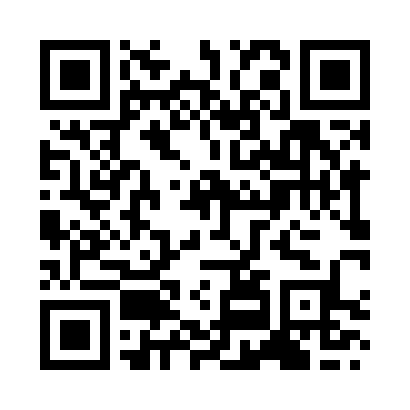 Prayer times for Al Mukalla, YemenWed 1 May 2024 - Fri 31 May 2024High Latitude Method: NonePrayer Calculation Method: Umm al-Qura, MakkahAsar Calculation Method: ShafiPrayer times provided by https://www.salahtimes.comDateDayFajrSunriseDhuhrAsrMaghribIsha1Wed4:045:2111:412:496:007:302Thu4:035:2011:402:496:017:313Fri4:035:2011:402:506:017:314Sat4:025:2011:402:516:017:315Sun4:015:1911:402:516:017:316Mon4:015:1911:402:526:027:327Tue4:005:1811:402:526:027:328Wed4:005:1811:402:536:027:329Thu3:595:1811:402:536:027:3210Fri3:595:1711:402:546:037:3311Sat3:585:1711:402:556:037:3312Sun3:585:1711:402:556:037:3313Mon3:575:1611:402:566:047:3414Tue3:575:1611:402:566:047:3415Wed3:575:1611:402:576:047:3416Thu3:565:1611:402:576:047:3417Fri3:565:1511:402:586:057:3518Sat3:555:1511:402:586:057:3519Sun3:555:1511:402:596:057:3520Mon3:555:1511:402:596:067:3621Tue3:545:1411:403:006:067:3622Wed3:545:1411:403:006:067:3623Thu3:545:1411:403:016:077:3724Fri3:545:1411:403:016:077:3725Sat3:535:1411:413:026:077:3726Sun3:535:1411:413:026:087:3827Mon3:535:1411:413:026:087:3828Tue3:535:1411:413:036:087:3829Wed3:535:1411:413:036:097:3930Thu3:525:1411:413:046:097:3931Fri3:525:1411:413:046:097:39